การบูรณาการภูมิปัญญาการย้อมผ้าภูอัคนีร่วมกับสีผงดอกบัวสัตตบงกชเพื่อเพิ่มความหลากหลายสีสันของผ้าภูอัคนี ณ หมู่บ้านเจริญสุข อำเภอเฉลิมพระเกียรติ จังหวัดบุรีรัมย์ชุลีกานต์   สายเนตร1, รุ่งเรือง    งาหอม2, ธิดารัตน์   คีมกระโทก3, วีราพัชร์   ปุญญพัฒนศิริ41สาขาวิชาเคมี คณะวิทยาศาสตร์  มหาวิทยาลัยราชภัฏบุรีรัมย์2สาขาวิชาวิทยาศาสตร์สิ่งแวดล้อม คณะวิทยาศาสตร์  มหาวิทยาลัยราชภัฏบุรีรัมย์3สาขาพัฒนาสังคม คณะมนุษยศาสตรและสังคมศาสตร์ มหาวิทยาลัยราชภัฏบุรีรัมย์                             4ฝ่ายเทคโนโลยีสารสนเทศ มหาวิทยาลัยราชภัฏบุรีรัมย์e-mail: 1tnakeeluch.s@gmail.com,2rungbenvironment@gmail.com,3 theeda_thidarat @hotmail.co.th,               4 weerapat.punya@bru.ac.th1. ความเป็นมาหรือภูมิหลัง	กลุ่มสตรีทอผ้าภูอัคนี ผลิตผ้าย้อมด้วย “ดินภูเขาไฟ” และ “ผงฝุ่นหินบะซอลต์จากโรงงานโม่หิน”  ซึ่งดินภูเขาไฟที่นำไปย้อมผ้าฝ้ายเกิดจากการที่ปลวกใช้วิธีการทางธรรมชาติ นำดินจากใต้ดินขึ้นมา ซึ่งดินจะมีสีน้ำตาลเข้มไล่ไปจนถึงสีน้ำตาลอ่อน นอกจากนั้นยังมีภูมิปัญญาที่จะรักษาสีผ้าให้คงทนโดยการนำผ้าที่ได้จากการย้อมดินภูเขาไฟไปต้มกับ“น้ำเปลือกต้นประดู่” ส่วนฝ้ายที่ย้อมด้วยผงฝุ่นหินบะซอลต์จะเพิ่มความเข้มสีเส้นด้ายสำหรับย้อมผ้าด้วยดอกอัญชัญ 	ปัญหาสำคัญที่พบการย้อมผ้าแต่ละครั้งได้สีไม่เหมือนกันและสีไม่ตรงตามความต้องการของผู้บริโภค ดังนั้นกลุ่มชาวบ้าน จึงเพิ่มสีสันของผ้าภูอัคนี โดยใช้สีสังเคราะห์ทางเคมี ซึ่งบางชนิดมีอันตรายและเป็นสาเหตุที่ทำให้เกิดโรคต่างๆ  ด้วยเหตุนี้คณะผู้วิจัยจึงได้มีการพัฒนาสีสันของผ้าภูอัคนีโดยใช้สีจากสารสกัดกลีบดอกบัวสัตตบงกชซึ่งเป็นสารสกัดที่ได้จากธรรมชาติ (natural reagent) เข้ามาร่วมย้อมเส้นด้ายฝ้ายผ้าภูอัคนีเพื่อเป็นการลดใช้สีย้อมเคมีสังเคราะห์ที่เป็นอันตรายต่อสุขภาพและสิ่งแวดล้อม2.วัตถุประสงค์ 	2.1 เพื่อศึกษาองค์ประกอบแร่ธาตุของดินภูเขาไฟและหินภูเขาไฟ	2.2 เพื่อศึกษาเฉดสีของผ้าภูอัคนีที่ย้อมด้วยดินภูเขาไฟร่วมกับเปลือกประดู่และหินภูเขาไฟ    	     ร่วมกับดอกอัญชัน	2.3 เพื่อศึกษาเฉดสีของผ้าที่ย้อมด้วยสีผงดอกบัวสัตตบงกช3.วิธีดำเนินการวิจัย 4.ผลการวิจัย (ควรใช้รูปภาพ ตาราง หรือกราฟ เป็นสื่อ) 	4.1 ผลการวิเคราะห์แร่ธาตุองค์ประกอบของดินภูเขาไฟและฝงฝุ่นหินบะซอลต์ด้วยเครื่อง EDXRF	4.2 ศึกษาเฉดสีของผ้าภูอัคนี		การย้อมผ้าฝ้ายด้วยดินภูเขาไฟและเปลือกประดู่		การย้อมผ้าไหมด้วยดินภูเขาไฟและเปลือกประดู่	การย้อมผ้าฝ้ายด้วยผงฝุ่นหินบะซอลต์และดอกอัญชัญ	การย้อมผ้าไหมด้วยผงฝุ่นหินบะซอลต์และดอกอัญชัญ	4.3 การประยุกต์ใช้สีผงดอกบัวสัตตบงกชในการเพิ่มสีสันของผ้าภูอัคนี		ลักษณะของสีผงดอกบัวสัตตบงกช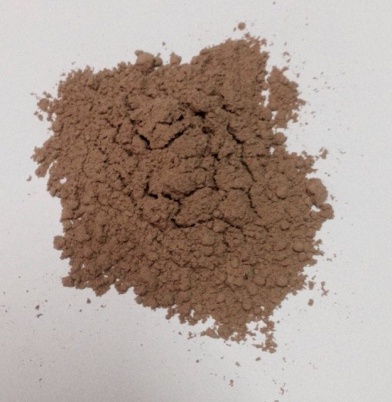 		เส้นไหมและเส้นฝ้ายที่ผ่านการย้อมด้วยสีผงดอกบัวสัตตบงกช5.สรุปผลการวิจัย 	(1) แร่ธาตุที่อยู่ในดินภูเขาไฟและผงฝุ่นหินบะซอลต์ซึ่งทำการวิเคราะห์ด้วยเครื่อง EDXRF พบว่ามีปริมาณแร่ธาตุเหล็กมากที่สุด จึงน่าจะเป็นไปได้มากที่สุดที่แร่ธาตุเหล็กจะสามารถจับสารแทนนินและสารแอนโธซัยยานินในเปลือกประดู่และดอกอัญชันตามลำดับ แล้วเกิดเป็นสารประกอบเชิงซ้อนที่มีขนาดใหญ่ที่สามารถสร้างพันธะเคมีที่เกาะติดเส้นฝ้ายและเส้นไหมได้ 	(2) เมื่อทำการศึกษาการย้อมผ้าภูอัคนีด้วยดินภูเขาไฟร่วมเปลือกประดู่และหินภูเขาไฟร่วมกับดอกอัญชันพบว่าระยะเวลาที่แช่ สารช่วยติดสี(mordant) ปริมาณโลหะเหล็ก(Fe)ในดินและหิน โครงสร้างของเส้นฝ้ายและเส้นไหม มีผลต่อเฉดสีของผ้าภูอัคนี	(3) สีผงดอกบัวสัตตบงกชสามารถย้อมเส้นฝ้ายและเส้นไหมที่ใช้สำหรับการย้อมผ้าภูอัคนีได้จริงและเมื่อเปรียบเทียบกับสีย้อม(สารสกัดดอกบัวสัตตบงกช) พบว่าไม่มีความแตกต่างกันอย่างมีนัยสำคัญ6.เอกสารอ้างอิง กัลยา จำปาทอง. (18 กุมภาพันธ์ 2557).การถ่ายทอดกระบวนการย้อมด้ายฝ้ายด้วยสีย้อมธรรมชาติ ครั้งที่ 2 ณ กลุ่มทอผ้าไทลื้อบ้านทุ่งมอก ต. เชียงบาน อ.เชียงคำ จ.พะเยา[Online]. เข้าถึงได้จาก: http://up.ac.th/News_Read.aspx?itemID=8615.      (สืบค้นวันที่ 13 สิงหาคม 2559).กลุ่มทอผ้าฝ้ายผ้าไหม. (2557).  “ผ้าภูอัคนี” สีสันจากผืนดิน (ภูเขาไฟ) งดงามอย่างมีเอกลักษณ์.   [Online]. เข้าถึงได้จาก : http://www.manager.co.th. (สืบค้นวันที่ 5 ตุลาคม 2558).ปฏิบัติการเคมีอินทรีย์ 3. (2558).  สีย้อมผ้าและการย้อมผ้า [Online]. Available : e-book.ram.edu/e-book/c/CM328/CM328-8.pdf. (สืบค้นวันที่ 14 สิงหาคม 2559).7.กิตติกรรมประกาศ 	“ขอขอบคุณ ศ. ดร. เกตุ กรุดพันธ์ ที่ปรึกษางานวิจัยที่ทำให้งานวิจัยนี้สำเร็จลุล่วงไปได้ด้วยดีและได้รับการสนับสนุนจากโครงการส่งเสริมการวิจัยในอุดมศึกษาและพัฒนามหาวิทยาลัยวิจัยแห่งชาติ ภายใต้สำนักงานคณะกรรมการการอุดมศึกษา”ชนิดของตัวอย่างชนิดของตัวอย่างชนิดของตัวอย่างชนิดของตัวอย่างชนิดของตัวอย่างชนิดของตัวอย่างดินภูเขาไฟดินภูเขาไฟดินภูเขาไฟผงฝุ่นหินบะซอลต์ผงฝุ่นหินบะซอลต์ผงฝุ่นหินบะซอลต์ชนิดของแร่ธาตุที่ตรวจพบชนิดของแร่ธาตุที่ตรวจพบผลการทดสอบ(%w/w)ชนิดของแร่ธาตุที่ตรวจพบชนิดของแร่ธาตุที่ตรวจพบผลการทดสอบ(%w/w)1Al10.301Al8.782Si29.662Si27.843K4.503K4.264Ca3.104Ca17.455Ti7.815Ti6.446Mn0.516Mn0.357Fe43.617Fe34.298Sr0.268Sr0.629Zr0.25อัตราส่วนระยะเวลาย้อม (ชั่วโมง)ระยะเวลาย้อม (ชั่วโมง)อัตราส่วน10 24 ดิน 3 g :น้ำ 30 ml : เกลือ 0.15 gประดู่ 100 g : น้ำ 1000ml : สารส้ม 0.25 g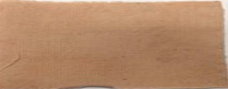 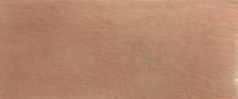 ดิน 9 g : น้ำ 30 ml : เกลือ 0.15 gประดู่ 300 g : น้ำ 1000 ml : สารส้ม 0.25 g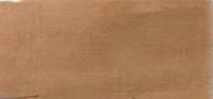 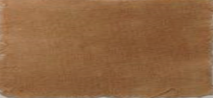 ดิน 3 g :น้ำ 30 ml : เกลือ 0.15 gประดู่ 500 g : น้ำ 1000 ml : สารส้ม 0.25 g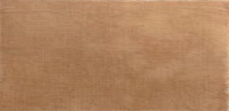 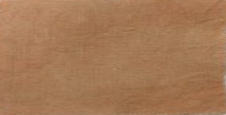 ดิน 3 g : น้ำ 30 ml 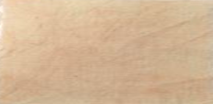 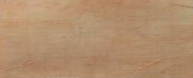 ดิน 9 g : น้ำ 30 ml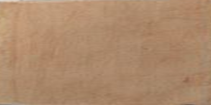 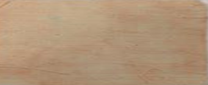 ดิน 15 g : น้ำ 30 ml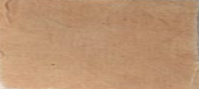 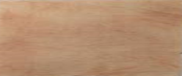 ประดู่ 100 g : น้ำ 1000 mlระยะเวลา 1 ชั่วโมง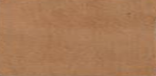 ประดู่ 300 g : น้ำ 1000 mlระยะเวลา 1 ชั่วโมง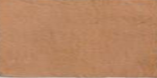 ประดู่ 500 g : น้ำ 1000 mlระยะเวลา 1 ชั่วโมง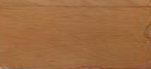 อัตราส่วนระยะเวลาย้อม (ชั่วโมง)ระยะเวลาย้อม (ชั่วโมง)อัตราส่วน10 24 ดิน 3 g :น้ำ 30 ml : เกลือ 0.15 gประดู่ 100 g : น้ำ 1000 ml : สารส้ม 0.25 g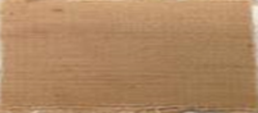 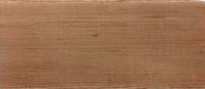 ดิน 9 g :น้ำ 30 ml : เกลือ 0.15 gประดู่ 300 g : น้ำ 1000 ml : สารส้ม 0.25 g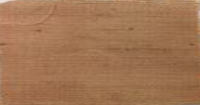 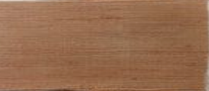 ดิน 3 g :น้ำ 30 ml : เกลือ 0.15 gประดู่ 500 g : น้ำ 1000 ml : สารส้ม 0.25 g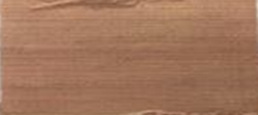 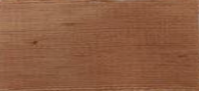 ดิน 3 g : น้ำ 30 ml 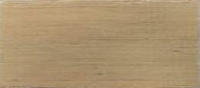 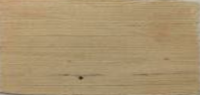 ดิน 9 g : น้ำ 30 ml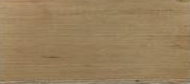 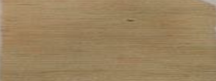 ดิน 15 g : น้ำ 30 ml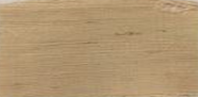 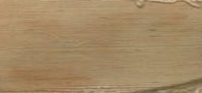 ประดู่ 100 g : น้ำ 1000 mlระยะเวลา 1 ชั่วโมง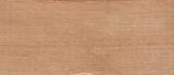 ประดู่ 300 g : น้ำ 1000 mlระยะเวลา 1 ชั่วโมง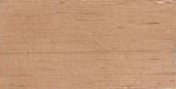 ประดู่ 500 g : น้ำ 1000 mlระยะเวลา 1 ชั่วโมง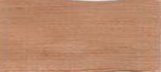 อัตราส่วนระยะเวลาย้อมผ้าฝ้าย (ชั่วโมง)ระยะเวลาย้อมผ้าฝ้าย (ชั่วโมง)อัตราส่วน10 24 ฝุ่นหิน 20 g : น้ำ 30 ml : เกลือ 0.15 gอัญชัน 312.50 g : น้ำ 3125 ml : สารส้ม 0.25 g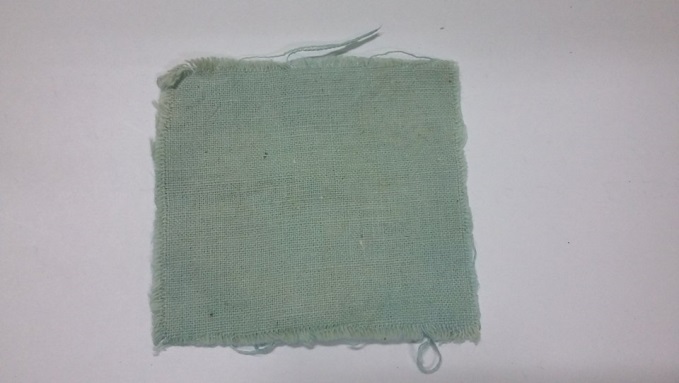 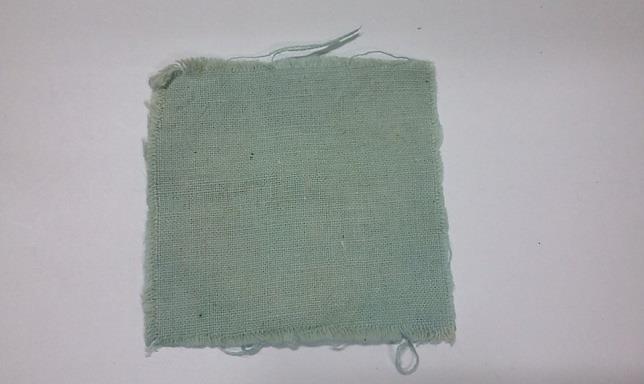 ฝุ่นหิน 30 g :น้ำ 30 ml : เกลือ 0.15 gอัญชัน 937.50 g : น้ำ 3125  ml : สารส้ม 0.25 g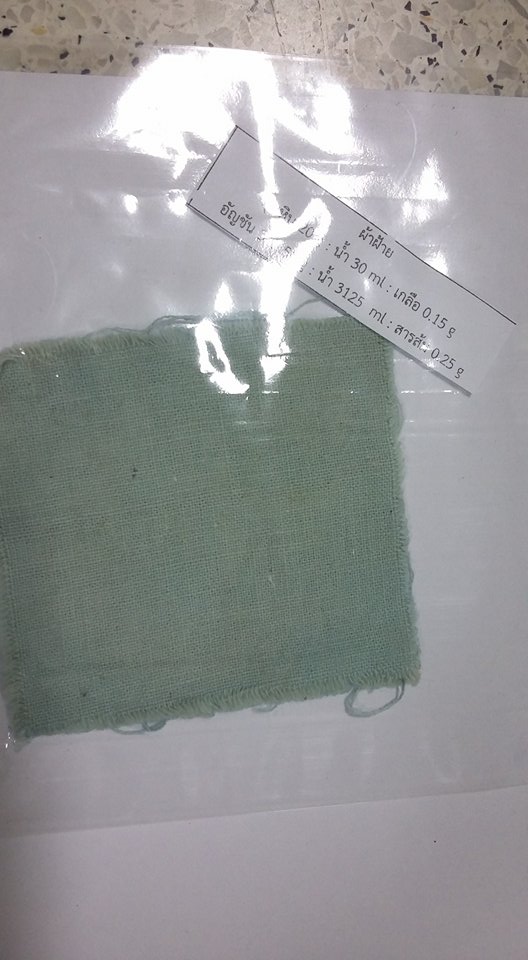 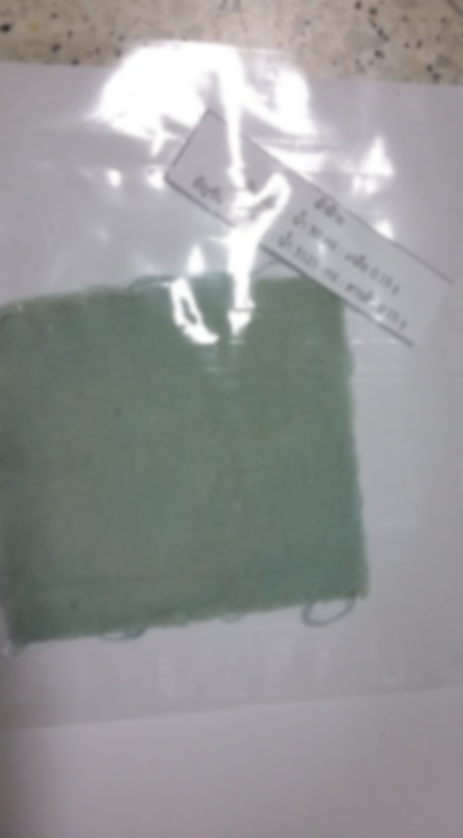 ฝุ่นหิน 40 g :น้ำ 30ml : เกลือ 0.15gอัญชัน 1562.50 g : น้ำ 3125 ml : สารส้ม 0.25 g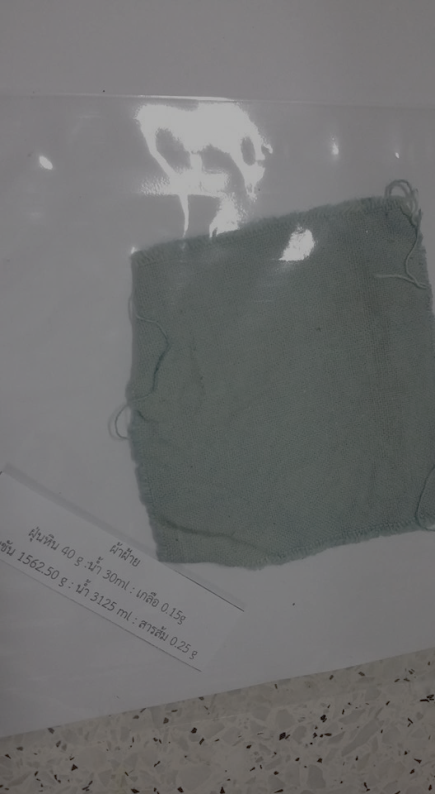 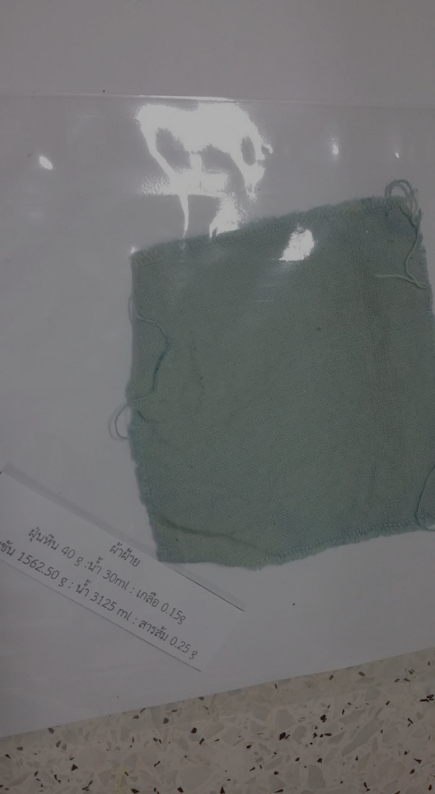 อัญชัน 312.50 g : น้ำ 3125 ml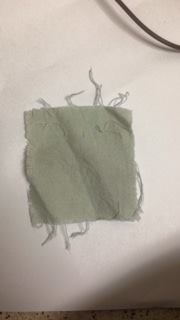 อัญชัน 937.50 g : น้ำ 3125  ml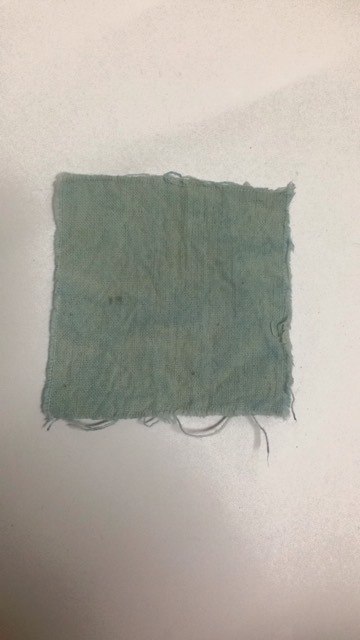 อัญชัน 1562.50 g : น้ำ 3125  ml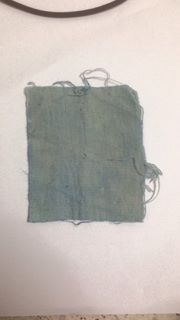 อัตราส่วนระยะเวลาย้อมผ้าไหม (ชั่วโมง)ระยะเวลาย้อมผ้าไหม (ชั่วโมง)อัตราส่วน10 24 ฝุ่นหิน 20 g : น้ำ 30 ml : เกลือ 0.15 gอัญชัน 312.50 g : น้ำ 3125 ml : สารส้ม 0.25 g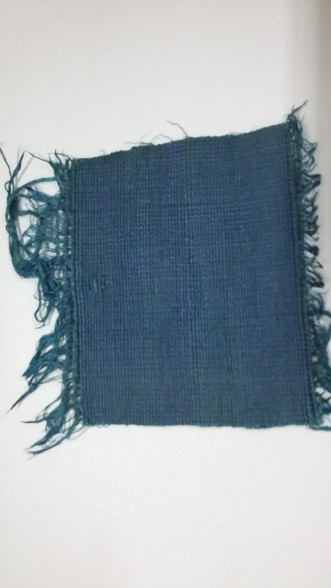 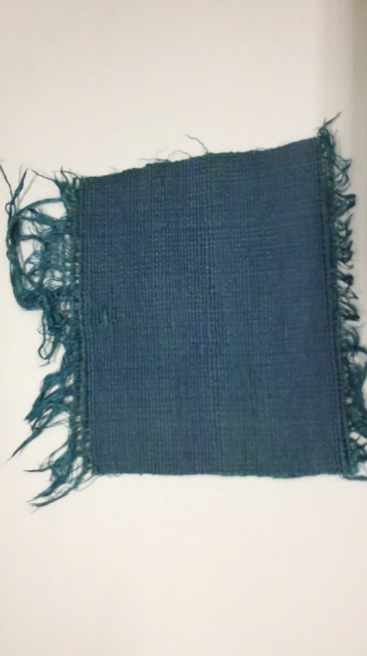 ฝุ่นหิน 30 g :น้ำ 30 ml : เกลือ 0.15 gอัญชัน 937.50 g : น้ำ 3125  ml : สารส้ม 0.25 g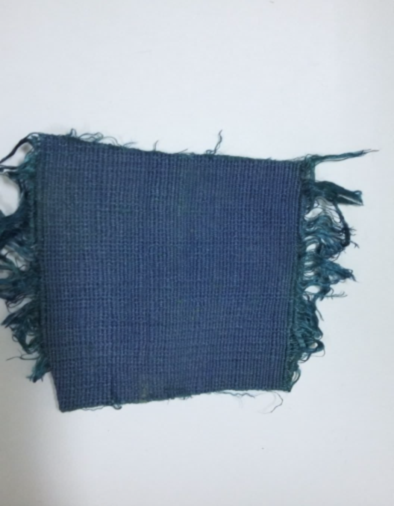 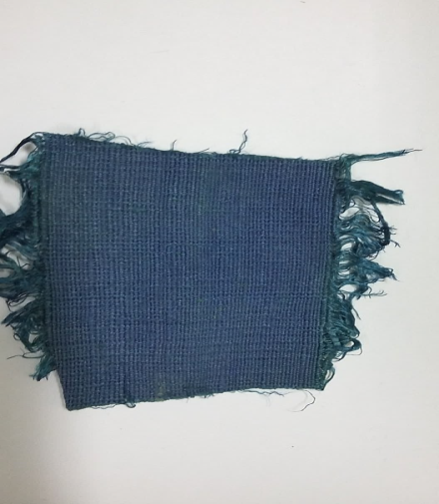 ฝุ่นหิน 40 g :น้ำ 30ml : เกลือ 0.15gอัญชัน 1562.50 g : น้ำ 3125 ml : สารส้ม 0.25 g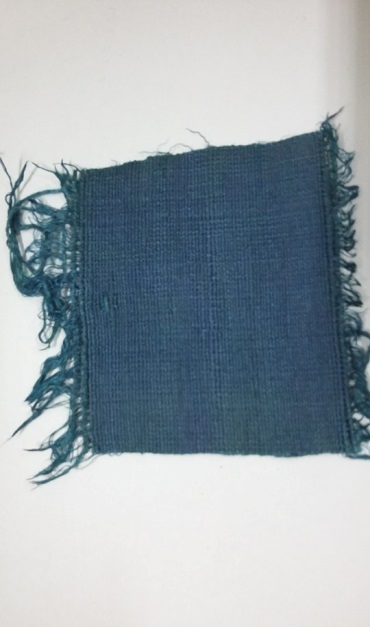 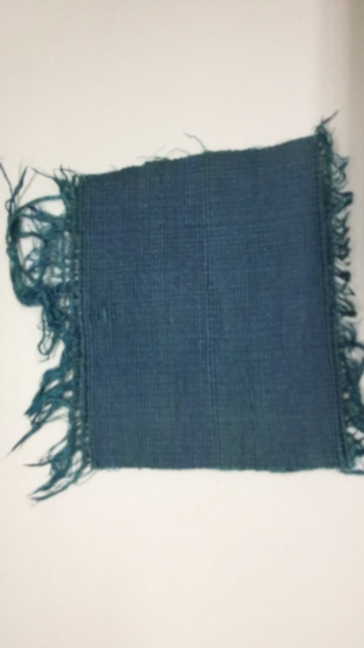 อัญชัน 312.50 g : น้ำ 3125 ml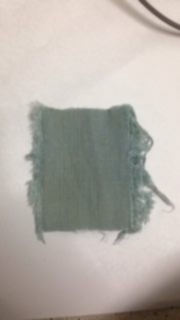 อัญชัน 937.50 g : น้ำ 3125  ml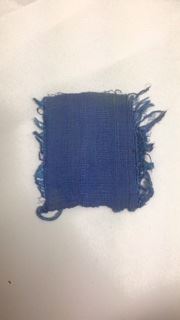 อัญชัน 1562.50 g : น้ำ 3125  ml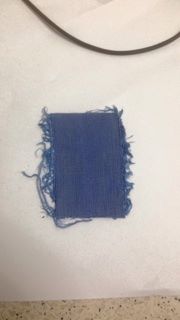 เส้นฝ้ายเส้นฝ้ายเส้นฝ้าย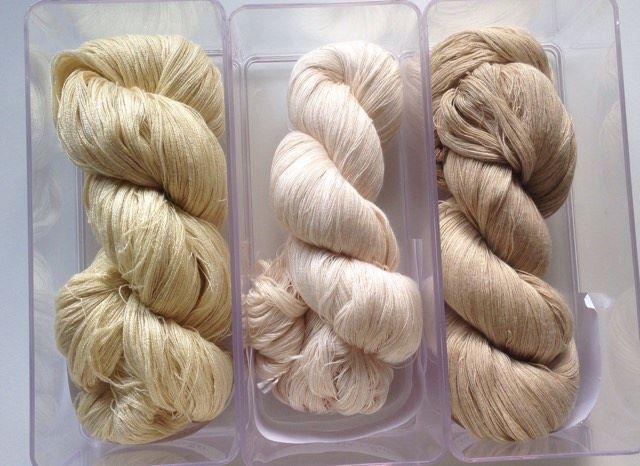 สารส้มขี้เถ้าจุนสีเส้นไหมเส้นไหมเส้นไหม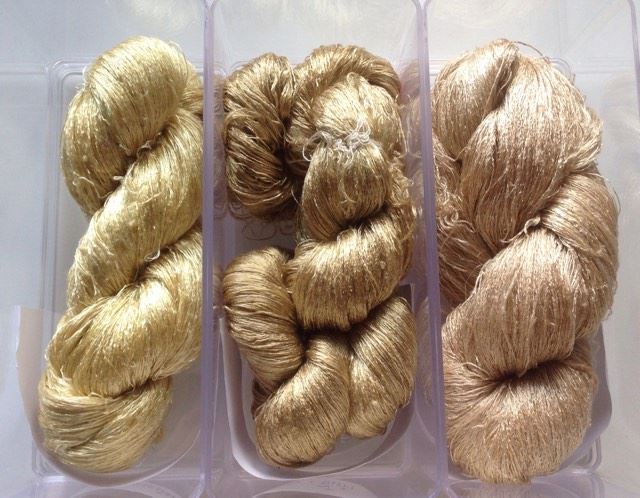 สารส้มขี้เถ้าจุนสี